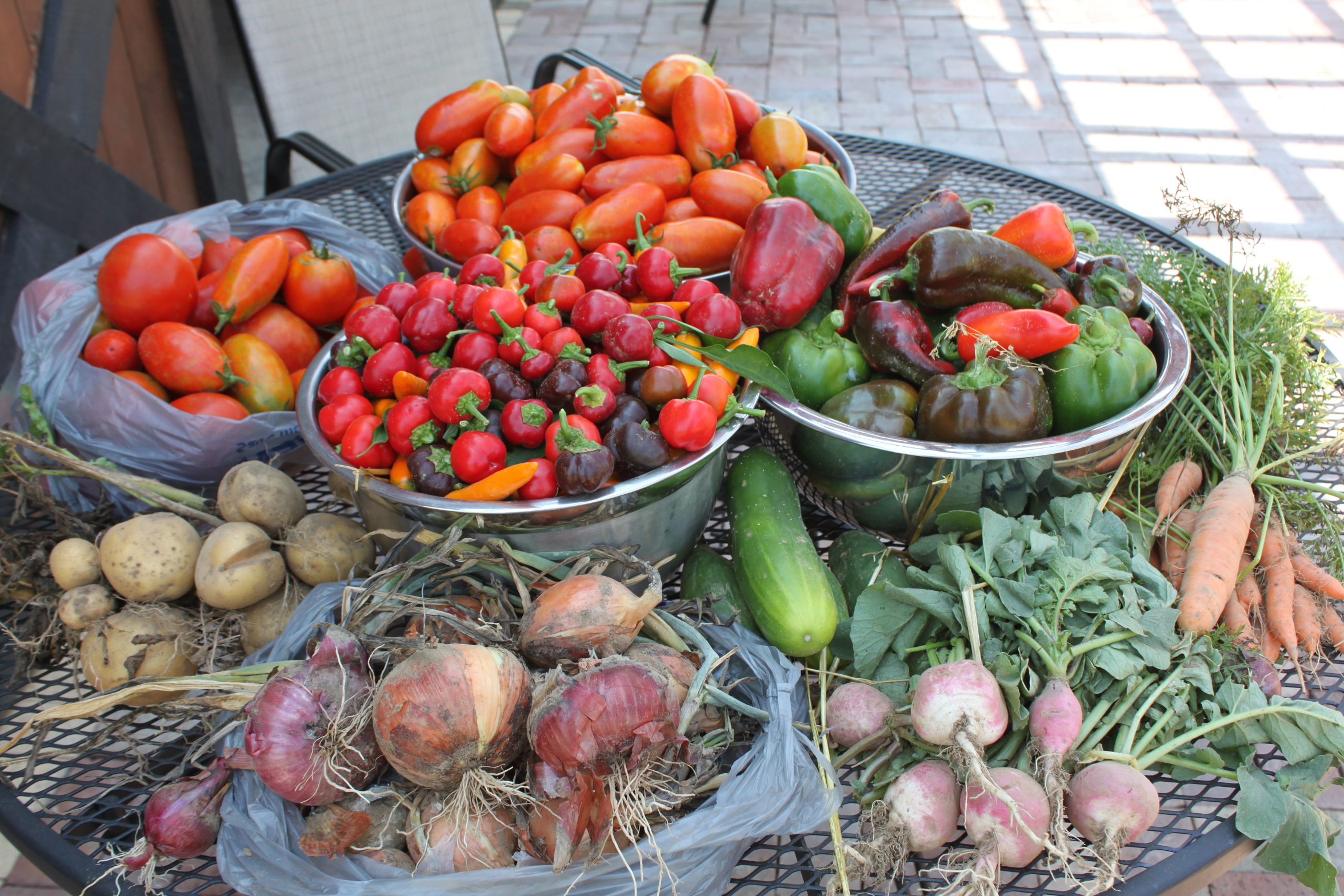 11 march 2017a WORKDAY AT THE GARDEN Meet us at The Garden for a time of cleaning the land to prepare it for planting.  Bring along your rakes, string trimmers, pruning tools, etc. if you have them.  We hope to complete many of the following items:Cut down treesDig up bushesMove junk pileClear off landMove old trailerTill small patchClear bankGarden WorkdayPrepare, plant, tend, harvestLaugh, work, and fellowshipPut God’s love into action by serving others“If you open your heart to the hungry... The LORD will guide you continually... You will be like a watered garden, like a spring of water that won’t run dry.”  (Isaiah 58:10–11 CEB)wEAVER UNITED mETHODIST 545 Anniston ST.WEAVER, AL 36277256-820-2440www.weaverfirstumc.org11 March 17; 12 – 4 p.m.